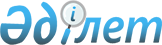 О внесении изменении в решение Катон-Карагайского районного маслихата от 17 марта 2020 года № 36/317-VI "Об установлении повышенных должностных окладов и тарифных ставок специалистам в области социального обеспечения, образования, культуры, спорта, являющимся гражданскими служащими и работающим в сельской местности"
					
			Утративший силу
			
			
		
					Решение Катон-Карагайского районного маслихата Восточно-Казахстанской области от 4 декабря 2020 года № 45/398-VI. Зарегистрировано Департаментом юстиции Восточно-Казахстанской области 10 декабря 2020 года № 7962. Утратило силу решением Катон-Карагайского районного маслихата Восточно-Казахстанской области от 25 декабря 2020 года № 46/408-VI
      Сноска. Утратило силу решением Катон-Карагайского районного маслихата Восточно-Казахстанской области от 25.12.2020 № 46/408-VI (вводится в действие с 01.01.2021).
      Примечание ИЗПИ.
      В тексте документа сохранена пунктуация и орфография оригинала.
      В соответствии с пунктом 2 статьи 50 Закона Республики Казахстан от 6 апреля 2016 года "О правовых актах", Катон-Карагайский районный маслихат РЕШИЛ:
      1. Внести в решение Катон-Карагайского районного маслихата от 17 марта 2020 года № 36/317-VІ "Об установлении повышенных должностных окладов и тарифных ставок специалистам в области социального обеспечения, образования, культуры, спорта, ветеринарии, являющимся гражданскими служащими и работающим в сельской местности" (зарегистрировано в Реестре государственной регистрации нормативных правовых актов за номером 6878, опубликовано в Эталонном контрольном банке нормативных правовых актов Республики Казахстан в электронном виде 16 апреля 2020 года) следующие изменения:
      наименование решения изложить в следующей редакции: 
      "Об установлении повышенных должностных окладов и тарифных ставок специалистам в области социального обеспечения, образования, культуры, спорта, являющимся гражданскими служащими и работающим в сельской местности";
      пункт 1 изложить в следующей редакции:
      "1. Установить специалистам в области социального обеспечения, образования, культуры, спорта, являющимся гражданскими служащими и работающим в сельской местности, за счет бюджетных средств повышенные на двадцать пять процентов должностные оклады и тарифные ставки по сравнению с окладами и ставками гражданских служащих, занимающихся этими видами деятельности в городских условиях.
      Перечень должностей специалистов в области социального обеспечения, образования, культуры, спорта, являющихся гражданскими служащими и работающих в сельской местности, определяется местным исполнительным органом по согласованию с местным представительным органом.".
      2. Настоящее решение вводится в действие по истечении десяти календарных дней после дня его первого официального опубликования.
					© 2012. РГП на ПХВ «Институт законодательства и правовой информации Республики Казахстан» Министерства юстиции Республики Казахстан
				
      Председатель сессии

Г. Агажаева

      Секретарь маслихата

Д. Бралинов
